2030 Harrison Street.  San Francisco, CA  94110Box with * are required information                                                                                                                    CREDIT APPLICATION2030 Harrison Street.  San Francisco, CA  94110Box with * are required information                                                                                                                    CREDIT APPLICATION2030 Harrison Street.  San Francisco, CA  94110Box with * are required information                                                                                                                    CREDIT APPLICATION2030 Harrison Street.  San Francisco, CA  94110Box with * are required information                                                                                                                    CREDIT APPLICATION2030 Harrison Street.  San Francisco, CA  94110Box with * are required information                                                                                                                    CREDIT APPLICATION2030 Harrison Street.  San Francisco, CA  94110Box with * are required information                                                                                                                    CREDIT APPLICATION2030 Harrison Street.  San Francisco, CA  94110Box with * are required information                                                                                                                    CREDIT APPLICATION2030 Harrison Street.  San Francisco, CA  94110Box with * are required information                                                                                                                    CREDIT APPLICATION2030 Harrison Street.  San Francisco, CA  94110Box with * are required information                                                                                                                    CREDIT APPLICATION2030 Harrison Street.  San Francisco, CA  94110Box with * are required information                                                                                                                    CREDIT APPLICATION2030 Harrison Street.  San Francisco, CA  94110Box with * are required information                                                                                                                    CREDIT APPLICATION2030 Harrison Street.  San Francisco, CA  94110Box with * are required information                                                                                                                    CREDIT APPLICATION2030 Harrison Street.  San Francisco, CA  94110Box with * are required information                                                                                                                    CREDIT APPLICATION2030 Harrison Street.  San Francisco, CA  94110Box with * are required information                                                                                                                    CREDIT APPLICATIONCompany Name:*Company Name:*Company Name:*Company Name:*Company Name:*Company Name:*Company Name:*Company Name:*Company Name:*Company Name:*Company Name:*Date:Date:Date:Trade Name dba:Trade Name dba:Trade Name dba:Trade Name dba:Trade Name dba:Trade Name dba:Trade Name dba:*Incorporated      Proprietorship        Partnership *Incorporated      Proprietorship        Partnership *Incorporated      Proprietorship        Partnership *Incorporated      Proprietorship        Partnership *Incorporated      Proprietorship        Partnership *Incorporated      Proprietorship        Partnership *Incorporated      Proprietorship        Partnership Billing- Mailing Address:* Billing- Mailing Address:* Billing- Mailing Address:* Billing- Mailing Address:* Federal Tax ID*Federal Tax ID*Federal Tax ID*Federal Tax ID*Duns NumberDuns NumberDuns NumberDuns NumberYears in Business*Years in Business*City*                                 State*                      Zip Code*City*                                 State*                      Zip Code*City*                                 State*                      Zip Code*City*                                 State*                      Zip Code*City*                                 State*                      Zip Code*City*                                 State*                      Zip Code*Names of Principals and Titles:*Names of Principals and Titles:*Names of Principals and Titles:*Names of Principals and Titles:*Names of Principals and Titles:*Names of Principals and Titles:*Names of Principals and Titles:*Names of Principals and Titles:*AP Contact Name*AP Email Address*AP Phone Number*CFO/Controller Name*CFO/Controller Name*CFO/Controller Name*CFO/Controller Name*CFO/Controller Name*CFO/Controller Name*CFO/Controller Email Address*CFO/Controller Email Address*CFO/Controller Email Address*CFO/Controller Email Address*CFO/Controller Email Address*CFO/Controller Email Address*CFO/Controller Email Address*CFO/Controller Email Address*Buyers Name*Buyers Name*Buyers Name*Buyers Name*Buyers Name*Buyers Name*Buyers Email*Buyers Email*Buyers Email*Buyers Email*Buyers Email*Buyers Email*Buyers Email*Buyers Email*Bank ReferencesBank ReferencesBank ReferencesBank ReferencesBank ReferencesBank ReferencesBank ReferencesBank ReferencesBank ReferencesBank ReferencesBank ReferencesBank ReferencesBank ReferencesBank ReferencesName of BankName of BankName of BankStreet AddressStreet AddressStreet AddressStreet AddressStreet AddressStreet AddressStreet AddressCity                State         Zip CodeCity                State         Zip CodeCity                State         Zip CodeCity                State         Zip CodeAccount #Account #Account #Name of ContactName of ContactName of ContactName of ContactName of ContactName of ContactName of ContactPhone NumberPhone NumberPhone NumberPhone NumberMajor Trade ReferencesMajor Trade ReferencesMajor Trade ReferencesMajor Trade ReferencesMajor Trade ReferencesMajor Trade ReferencesMajor Trade ReferencesMajor Trade ReferencesMajor Trade ReferencesMajor Trade ReferencesMajor Trade ReferencesMajor Trade ReferencesMajor Trade ReferencesMajor Trade ReferencesName of CompanyName of CompanyMailing AddressMailing AddressMailing AddressMailing AddressMailing AddressMailing AddressMailing AddressPhone NumberPhone NumberPhone NumberPhone NumberFax NumberEst Annual Purchase in USDEst Annual Purchase in USDSalesperson:Salesperson:Salesperson:Salesperson:Salesperson:Salesperson:Salesperson:Salesperson:Salesperson:Salesperson:Salesperson:Authorization: To induce University Games to extend a line of credit for purchases under sales terms of net due upon receipt as stated on invoices, we authorize University Games to contact these references and banks listed above. We also understand that this information will be held in strict confidence and be used solely for the consideration of extension of credit to us. Customer is subject to collection or legal action and will pay reasonable collection/ attorney’s fees resulting from such action.TERMS AND CONDITIONS:All accounts are due and payable according to the terms stated on each invoice.Customers not applying for credit must make payment in full before products or services are delivered.Interest will be charged on past due accounts at the rate of 1% per month or 12.00% per annum.NSF Checks will be subject to a $25.00 charge.All goods remain property of University Games Corporation until invoice is paid in full.Failure to comply with these terms and conditions may result in cancellation of credit privileges and services without further notice.Customer agrees to bear all costs incurred in collecting any unpaid amounts including but not limited to collection agencies, legal fees and court costs.The customer consents to the obtaining of credit and/or personal information as may be required in connection with the credit hereby applied for or any renewal or extension thereof and to the disclosure of any trade information concerning the customer to any credit reporting agency or to any person with whom the customers has or proposes to have financial relations.The information given in this agreement is warranted to be true and correct.This agreement must be signed by an authorized signing officer of the customerPlease complete this form, print, sign and email back to AR@ugames.comAuthorization: To induce University Games to extend a line of credit for purchases under sales terms of net due upon receipt as stated on invoices, we authorize University Games to contact these references and banks listed above. We also understand that this information will be held in strict confidence and be used solely for the consideration of extension of credit to us. Customer is subject to collection or legal action and will pay reasonable collection/ attorney’s fees resulting from such action.TERMS AND CONDITIONS:All accounts are due and payable according to the terms stated on each invoice.Customers not applying for credit must make payment in full before products or services are delivered.Interest will be charged on past due accounts at the rate of 1% per month or 12.00% per annum.NSF Checks will be subject to a $25.00 charge.All goods remain property of University Games Corporation until invoice is paid in full.Failure to comply with these terms and conditions may result in cancellation of credit privileges and services without further notice.Customer agrees to bear all costs incurred in collecting any unpaid amounts including but not limited to collection agencies, legal fees and court costs.The customer consents to the obtaining of credit and/or personal information as may be required in connection with the credit hereby applied for or any renewal or extension thereof and to the disclosure of any trade information concerning the customer to any credit reporting agency or to any person with whom the customers has or proposes to have financial relations.The information given in this agreement is warranted to be true and correct.This agreement must be signed by an authorized signing officer of the customerPlease complete this form, print, sign and email back to AR@ugames.comAuthorization: To induce University Games to extend a line of credit for purchases under sales terms of net due upon receipt as stated on invoices, we authorize University Games to contact these references and banks listed above. We also understand that this information will be held in strict confidence and be used solely for the consideration of extension of credit to us. Customer is subject to collection or legal action and will pay reasonable collection/ attorney’s fees resulting from such action.TERMS AND CONDITIONS:All accounts are due and payable according to the terms stated on each invoice.Customers not applying for credit must make payment in full before products or services are delivered.Interest will be charged on past due accounts at the rate of 1% per month or 12.00% per annum.NSF Checks will be subject to a $25.00 charge.All goods remain property of University Games Corporation until invoice is paid in full.Failure to comply with these terms and conditions may result in cancellation of credit privileges and services without further notice.Customer agrees to bear all costs incurred in collecting any unpaid amounts including but not limited to collection agencies, legal fees and court costs.The customer consents to the obtaining of credit and/or personal information as may be required in connection with the credit hereby applied for or any renewal or extension thereof and to the disclosure of any trade information concerning the customer to any credit reporting agency or to any person with whom the customers has or proposes to have financial relations.The information given in this agreement is warranted to be true and correct.This agreement must be signed by an authorized signing officer of the customerPlease complete this form, print, sign and email back to AR@ugames.comAuthorization: To induce University Games to extend a line of credit for purchases under sales terms of net due upon receipt as stated on invoices, we authorize University Games to contact these references and banks listed above. We also understand that this information will be held in strict confidence and be used solely for the consideration of extension of credit to us. Customer is subject to collection or legal action and will pay reasonable collection/ attorney’s fees resulting from such action.TERMS AND CONDITIONS:All accounts are due and payable according to the terms stated on each invoice.Customers not applying for credit must make payment in full before products or services are delivered.Interest will be charged on past due accounts at the rate of 1% per month or 12.00% per annum.NSF Checks will be subject to a $25.00 charge.All goods remain property of University Games Corporation until invoice is paid in full.Failure to comply with these terms and conditions may result in cancellation of credit privileges and services without further notice.Customer agrees to bear all costs incurred in collecting any unpaid amounts including but not limited to collection agencies, legal fees and court costs.The customer consents to the obtaining of credit and/or personal information as may be required in connection with the credit hereby applied for or any renewal or extension thereof and to the disclosure of any trade information concerning the customer to any credit reporting agency or to any person with whom the customers has or proposes to have financial relations.The information given in this agreement is warranted to be true and correct.This agreement must be signed by an authorized signing officer of the customerPlease complete this form, print, sign and email back to AR@ugames.comAuthorization: To induce University Games to extend a line of credit for purchases under sales terms of net due upon receipt as stated on invoices, we authorize University Games to contact these references and banks listed above. We also understand that this information will be held in strict confidence and be used solely for the consideration of extension of credit to us. Customer is subject to collection or legal action and will pay reasonable collection/ attorney’s fees resulting from such action.TERMS AND CONDITIONS:All accounts are due and payable according to the terms stated on each invoice.Customers not applying for credit must make payment in full before products or services are delivered.Interest will be charged on past due accounts at the rate of 1% per month or 12.00% per annum.NSF Checks will be subject to a $25.00 charge.All goods remain property of University Games Corporation until invoice is paid in full.Failure to comply with these terms and conditions may result in cancellation of credit privileges and services without further notice.Customer agrees to bear all costs incurred in collecting any unpaid amounts including but not limited to collection agencies, legal fees and court costs.The customer consents to the obtaining of credit and/or personal information as may be required in connection with the credit hereby applied for or any renewal or extension thereof and to the disclosure of any trade information concerning the customer to any credit reporting agency or to any person with whom the customers has or proposes to have financial relations.The information given in this agreement is warranted to be true and correct.This agreement must be signed by an authorized signing officer of the customerPlease complete this form, print, sign and email back to AR@ugames.comAuthorization: To induce University Games to extend a line of credit for purchases under sales terms of net due upon receipt as stated on invoices, we authorize University Games to contact these references and banks listed above. We also understand that this information will be held in strict confidence and be used solely for the consideration of extension of credit to us. Customer is subject to collection or legal action and will pay reasonable collection/ attorney’s fees resulting from such action.TERMS AND CONDITIONS:All accounts are due and payable according to the terms stated on each invoice.Customers not applying for credit must make payment in full before products or services are delivered.Interest will be charged on past due accounts at the rate of 1% per month or 12.00% per annum.NSF Checks will be subject to a $25.00 charge.All goods remain property of University Games Corporation until invoice is paid in full.Failure to comply with these terms and conditions may result in cancellation of credit privileges and services without further notice.Customer agrees to bear all costs incurred in collecting any unpaid amounts including but not limited to collection agencies, legal fees and court costs.The customer consents to the obtaining of credit and/or personal information as may be required in connection with the credit hereby applied for or any renewal or extension thereof and to the disclosure of any trade information concerning the customer to any credit reporting agency or to any person with whom the customers has or proposes to have financial relations.The information given in this agreement is warranted to be true and correct.This agreement must be signed by an authorized signing officer of the customerPlease complete this form, print, sign and email back to AR@ugames.comAuthorization: To induce University Games to extend a line of credit for purchases under sales terms of net due upon receipt as stated on invoices, we authorize University Games to contact these references and banks listed above. We also understand that this information will be held in strict confidence and be used solely for the consideration of extension of credit to us. Customer is subject to collection or legal action and will pay reasonable collection/ attorney’s fees resulting from such action.TERMS AND CONDITIONS:All accounts are due and payable according to the terms stated on each invoice.Customers not applying for credit must make payment in full before products or services are delivered.Interest will be charged on past due accounts at the rate of 1% per month or 12.00% per annum.NSF Checks will be subject to a $25.00 charge.All goods remain property of University Games Corporation until invoice is paid in full.Failure to comply with these terms and conditions may result in cancellation of credit privileges and services without further notice.Customer agrees to bear all costs incurred in collecting any unpaid amounts including but not limited to collection agencies, legal fees and court costs.The customer consents to the obtaining of credit and/or personal information as may be required in connection with the credit hereby applied for or any renewal or extension thereof and to the disclosure of any trade information concerning the customer to any credit reporting agency or to any person with whom the customers has or proposes to have financial relations.The information given in this agreement is warranted to be true and correct.This agreement must be signed by an authorized signing officer of the customerPlease complete this form, print, sign and email back to AR@ugames.comAuthorization: To induce University Games to extend a line of credit for purchases under sales terms of net due upon receipt as stated on invoices, we authorize University Games to contact these references and banks listed above. We also understand that this information will be held in strict confidence and be used solely for the consideration of extension of credit to us. Customer is subject to collection or legal action and will pay reasonable collection/ attorney’s fees resulting from such action.TERMS AND CONDITIONS:All accounts are due and payable according to the terms stated on each invoice.Customers not applying for credit must make payment in full before products or services are delivered.Interest will be charged on past due accounts at the rate of 1% per month or 12.00% per annum.NSF Checks will be subject to a $25.00 charge.All goods remain property of University Games Corporation until invoice is paid in full.Failure to comply with these terms and conditions may result in cancellation of credit privileges and services without further notice.Customer agrees to bear all costs incurred in collecting any unpaid amounts including but not limited to collection agencies, legal fees and court costs.The customer consents to the obtaining of credit and/or personal information as may be required in connection with the credit hereby applied for or any renewal or extension thereof and to the disclosure of any trade information concerning the customer to any credit reporting agency or to any person with whom the customers has or proposes to have financial relations.The information given in this agreement is warranted to be true and correct.This agreement must be signed by an authorized signing officer of the customerPlease complete this form, print, sign and email back to AR@ugames.comAuthorization: To induce University Games to extend a line of credit for purchases under sales terms of net due upon receipt as stated on invoices, we authorize University Games to contact these references and banks listed above. We also understand that this information will be held in strict confidence and be used solely for the consideration of extension of credit to us. Customer is subject to collection or legal action and will pay reasonable collection/ attorney’s fees resulting from such action.TERMS AND CONDITIONS:All accounts are due and payable according to the terms stated on each invoice.Customers not applying for credit must make payment in full before products or services are delivered.Interest will be charged on past due accounts at the rate of 1% per month or 12.00% per annum.NSF Checks will be subject to a $25.00 charge.All goods remain property of University Games Corporation until invoice is paid in full.Failure to comply with these terms and conditions may result in cancellation of credit privileges and services without further notice.Customer agrees to bear all costs incurred in collecting any unpaid amounts including but not limited to collection agencies, legal fees and court costs.The customer consents to the obtaining of credit and/or personal information as may be required in connection with the credit hereby applied for or any renewal or extension thereof and to the disclosure of any trade information concerning the customer to any credit reporting agency or to any person with whom the customers has or proposes to have financial relations.The information given in this agreement is warranted to be true and correct.This agreement must be signed by an authorized signing officer of the customerPlease complete this form, print, sign and email back to AR@ugames.comAuthorization: To induce University Games to extend a line of credit for purchases under sales terms of net due upon receipt as stated on invoices, we authorize University Games to contact these references and banks listed above. We also understand that this information will be held in strict confidence and be used solely for the consideration of extension of credit to us. Customer is subject to collection or legal action and will pay reasonable collection/ attorney’s fees resulting from such action.TERMS AND CONDITIONS:All accounts are due and payable according to the terms stated on each invoice.Customers not applying for credit must make payment in full before products or services are delivered.Interest will be charged on past due accounts at the rate of 1% per month or 12.00% per annum.NSF Checks will be subject to a $25.00 charge.All goods remain property of University Games Corporation until invoice is paid in full.Failure to comply with these terms and conditions may result in cancellation of credit privileges and services without further notice.Customer agrees to bear all costs incurred in collecting any unpaid amounts including but not limited to collection agencies, legal fees and court costs.The customer consents to the obtaining of credit and/or personal information as may be required in connection with the credit hereby applied for or any renewal or extension thereof and to the disclosure of any trade information concerning the customer to any credit reporting agency or to any person with whom the customers has or proposes to have financial relations.The information given in this agreement is warranted to be true and correct.This agreement must be signed by an authorized signing officer of the customerPlease complete this form, print, sign and email back to AR@ugames.comAuthorization: To induce University Games to extend a line of credit for purchases under sales terms of net due upon receipt as stated on invoices, we authorize University Games to contact these references and banks listed above. We also understand that this information will be held in strict confidence and be used solely for the consideration of extension of credit to us. Customer is subject to collection or legal action and will pay reasonable collection/ attorney’s fees resulting from such action.TERMS AND CONDITIONS:All accounts are due and payable according to the terms stated on each invoice.Customers not applying for credit must make payment in full before products or services are delivered.Interest will be charged on past due accounts at the rate of 1% per month or 12.00% per annum.NSF Checks will be subject to a $25.00 charge.All goods remain property of University Games Corporation until invoice is paid in full.Failure to comply with these terms and conditions may result in cancellation of credit privileges and services without further notice.Customer agrees to bear all costs incurred in collecting any unpaid amounts including but not limited to collection agencies, legal fees and court costs.The customer consents to the obtaining of credit and/or personal information as may be required in connection with the credit hereby applied for or any renewal or extension thereof and to the disclosure of any trade information concerning the customer to any credit reporting agency or to any person with whom the customers has or proposes to have financial relations.The information given in this agreement is warranted to be true and correct.This agreement must be signed by an authorized signing officer of the customerPlease complete this form, print, sign and email back to AR@ugames.comAuthorization: To induce University Games to extend a line of credit for purchases under sales terms of net due upon receipt as stated on invoices, we authorize University Games to contact these references and banks listed above. We also understand that this information will be held in strict confidence and be used solely for the consideration of extension of credit to us. Customer is subject to collection or legal action and will pay reasonable collection/ attorney’s fees resulting from such action.TERMS AND CONDITIONS:All accounts are due and payable according to the terms stated on each invoice.Customers not applying for credit must make payment in full before products or services are delivered.Interest will be charged on past due accounts at the rate of 1% per month or 12.00% per annum.NSF Checks will be subject to a $25.00 charge.All goods remain property of University Games Corporation until invoice is paid in full.Failure to comply with these terms and conditions may result in cancellation of credit privileges and services without further notice.Customer agrees to bear all costs incurred in collecting any unpaid amounts including but not limited to collection agencies, legal fees and court costs.The customer consents to the obtaining of credit and/or personal information as may be required in connection with the credit hereby applied for or any renewal or extension thereof and to the disclosure of any trade information concerning the customer to any credit reporting agency or to any person with whom the customers has or proposes to have financial relations.The information given in this agreement is warranted to be true and correct.This agreement must be signed by an authorized signing officer of the customerPlease complete this form, print, sign and email back to AR@ugames.comAuthorization: To induce University Games to extend a line of credit for purchases under sales terms of net due upon receipt as stated on invoices, we authorize University Games to contact these references and banks listed above. We also understand that this information will be held in strict confidence and be used solely for the consideration of extension of credit to us. Customer is subject to collection or legal action and will pay reasonable collection/ attorney’s fees resulting from such action.TERMS AND CONDITIONS:All accounts are due and payable according to the terms stated on each invoice.Customers not applying for credit must make payment in full before products or services are delivered.Interest will be charged on past due accounts at the rate of 1% per month or 12.00% per annum.NSF Checks will be subject to a $25.00 charge.All goods remain property of University Games Corporation until invoice is paid in full.Failure to comply with these terms and conditions may result in cancellation of credit privileges and services without further notice.Customer agrees to bear all costs incurred in collecting any unpaid amounts including but not limited to collection agencies, legal fees and court costs.The customer consents to the obtaining of credit and/or personal information as may be required in connection with the credit hereby applied for or any renewal or extension thereof and to the disclosure of any trade information concerning the customer to any credit reporting agency or to any person with whom the customers has or proposes to have financial relations.The information given in this agreement is warranted to be true and correct.This agreement must be signed by an authorized signing officer of the customerPlease complete this form, print, sign and email back to AR@ugames.comAuthorization: To induce University Games to extend a line of credit for purchases under sales terms of net due upon receipt as stated on invoices, we authorize University Games to contact these references and banks listed above. We also understand that this information will be held in strict confidence and be used solely for the consideration of extension of credit to us. Customer is subject to collection or legal action and will pay reasonable collection/ attorney’s fees resulting from such action.TERMS AND CONDITIONS:All accounts are due and payable according to the terms stated on each invoice.Customers not applying for credit must make payment in full before products or services are delivered.Interest will be charged on past due accounts at the rate of 1% per month or 12.00% per annum.NSF Checks will be subject to a $25.00 charge.All goods remain property of University Games Corporation until invoice is paid in full.Failure to comply with these terms and conditions may result in cancellation of credit privileges and services without further notice.Customer agrees to bear all costs incurred in collecting any unpaid amounts including but not limited to collection agencies, legal fees and court costs.The customer consents to the obtaining of credit and/or personal information as may be required in connection with the credit hereby applied for or any renewal or extension thereof and to the disclosure of any trade information concerning the customer to any credit reporting agency or to any person with whom the customers has or proposes to have financial relations.The information given in this agreement is warranted to be true and correct.This agreement must be signed by an authorized signing officer of the customerPlease complete this form, print, sign and email back to AR@ugames.comSign:*Sign:*Sign:*Sign:*Sign:*Sign:*Sign:*Sign:*Sign:*Sign:*Sign:*Sign:*Sign:*Sign:*Print Name & Title*Print Name & Title*Print Name & Title*Print Name & Title*Print Name & Title*Print Name & Title*Print Name & Title*Print Name & Title*Print Name & Title*Print Name & Title*Print Name & Title*Print Name & Title*Print Name & Title*Print Name & Title*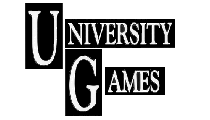 